               FOTBALOVÁ ASOCIACE ČESKÉ REPUBLIKY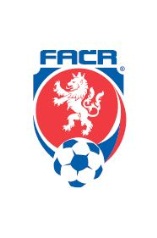 	LIBERECKÝ KRAJSKÝ FOTBALOVÝ SVAZ		RUMUNSKÁ 655/9, 460 01 LIBEREC IV-PERŠTÝN	TEL. 731 588 039	E-MAIL: JAN.KONIG@LKFS.CZDISCIPLINÁRNÍ KOMISE (DK) Rozhodnutí DK LKFS 26-1718 z 14.12.2017Postoupení věci
Na základě postoupení věci DK OFS Liberec a Rozhodnutí DK LKFS 24-1718 zahájila DK LKFS dne 8.12.2017 disciplinární řízení v souvislostmi s utkáním 2017513A2A1206:
TJ TATRAN Bílý Kostel nad Nisou, z.s. 5130011, Honzejk Tomáš 94081271, Novák Zdeněk 80032013, Studnička Tomáš 92052423, Ďuriš Jan 8209125, Janáček Roman 73020994.Zahájení DŘ DK OFS Liberec 
Na základě zahájení disciplinárního řízení 19-2017-2018 OFS Liberec a Rozhodnutí DK LKFS 24-1718 zahájila DK LKFS dne 8.12.2017 disciplinární řízení v souvislostmi s utkáním 2017513A2A1206:
Studnička Tomáš 92052423, Ďuriš Jan 8209125, Janáček Roman 73020994.Podnět STK LKFS
Na základě doporučení STK LKFS zahájila DK LKFS 8.12.2017 disciplinární řízení pro podezření z neoprávněného startu v utkání 2017510A1A0901:
Studnička Tomáš 92052423, TJ TATRAN Bílý Kostel nad Nisou, z.s. 5130011.  Mgr. Michal Tandler v.r.	                                                                                       Jan König v.r. Předseda DK		     		                                                                     Sekretář DK